ЗАТЕНЯЮЩИЕ СЕТКИ   Предлагаемые сетки - являются прекрасным вспомогательным решением в агро-производстве. Эксплуатационные характеристики:обеспечивают эффективную защиту растений от изменчивых атмосферных условий: мороза, ветра, чрезмерного попадания солнечных лучей, градаобеспечивают оптимальную вентиляцию, а благодаря выбору соответствующей степени затемнения - позволяют легко регулировать температурунебольшой вес сетки позволяет легко ее укрепитьизготовление из пленки HDPE с применением стабилизации U обеспечивает долговременную эксплуатациюПрименениев зеленых хозяйствах, садоводстве (огородничестве), лесничестве, в теплицах и оранжереяхдля сбора семян, фруктов и других с/х культурв качестве защитного материала на спортивных объектах и в бассейнахограждения строительных лесов и объектовТехнические параметры      Ширина: 200 см, , 400 см.      Степень затемнения: 35%, 55%, 75%, 95%.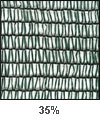 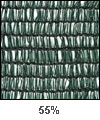 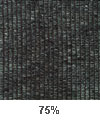 